Application Form for Research Trip 
Financing under the STER ProgrammeName:Host institution:Planned dates:Purpose of the trip:Signature:Annexes:A letter of support from the thesis supervisor A letter from the host institution stating that they are willing to host the PhD student in the proposed time frame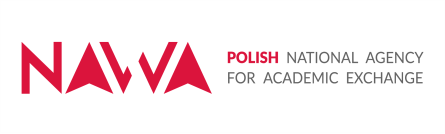 